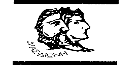 ΕΛΛΗΝΙΚΗ ΔΗΜΟΚΡΑΤΙΑ                  ΝΟΜΟΣ ΘΕΣΠΡΩΤΙΑΣ                              ΔΗΜΟΣ ΦΙΛΙΑΤΩΝ                                                  ΓΡΑΦΕΙΟ ΔΗΜΟΤΙΚΟΥ ΣΥΜΒΟΥΛΙΟΥΠληρ.: Λώλη Άννα - ΜαρίαΤαχ. Διεύθυνση: Ελ. Βενιζέλου 8                                 Ορθή Επανάληψη Τ.Κ. 46 300 – Φιλιάτες                                                               ΤΗΛ.: 26643 60155                                                                  FAX: 26640 22989E-mail: ds.filiates@gmail.comE-mail:ds.filiates@gmail.com                                                           Φιλιάτες,  25/1/2023                                                                                                         Αριθμ. Πρωτ:695	                                Βαθμός προτεραιότητας: ΕΠΕΙΓΟΝΠΡΟΣ                              α) Δήμαρχο Φιλιατών κ.  Παππά Σπυρίδων(β) Αντιδημάρχους κ.κ.1. Γκίκας Θωμάς                         2.  Παππά – Μάλλιου Ουρανία     3. Κατσάρης Πέτρος      4.Τσότσης Δημήτριος                5. Ντάφλου Ευθυμία( Έφη)      (γ) Τακτικά Μέλη Δ.Σ.κ.κ.1. Πανταζάκος Μιχαήλ               2. Ευθυμίου Βρακά Ελένη                                                                              3.Σκόδρας Βασίλειος                               4.Ζιάκας Γρηγόριος – Γραμματέας Δ.Σ.                                                                              5. Καίσαρη Παρασκευή                                                                              6. Μπέλλος Παύλος                                                                              7 .Σκεύης Δημήτριος       8.Φερεντίνος Σπυρίδων      9.Κολιομίχος Σπυρίδων                                                                               10.Λένης Φίλιππος      11.Τόλης Χριστόφορος                     12. Μπέλλος ΄Αρης- Παναγιώτης                                                                              13.Λιανός Ευάγγελος                                       14. Καψάλης Δημήτριος- Αντιπρόεδρος Δ.Σ.                                                                             15. Ρέγκας Λαέρτης  (δ) Προέδρους ΚοινοτήτωνΘΕΜΑ: «2η Πρόσκληση σύγκλησης Δημοτικού Συμβουλίου »Καλείστε σε μεικτή συνεδρίαση του Δημοτικού Συμβουλίου Φιλιατών( δια ζώσης και τηλεδιάσκεψη )   που θα γίνει στην αίθουσα συνεδριάσεων του Δημαρχιακού Μεγάρου (Ελευθερίου Βενιζέλου 8), στις 30 Ιανουαρίου       2023, ημέρα  Δευτέρα     και ώρα 18:00   σύμφωνα με τις διατάξεις του άρθρου 67 του ν.3852/2010, όπως αυτό αντικαταστάθηκε από το άρθρο 74 του ν.4555/2018  και τηρούμενων των μέτρων προστασίας που προβλέπονται  προς αποφυγή της διάδοσης του COVID- 19 ( άρθρο 78 του Ν. 4954/2022)  για συζήτηση και λήψη αποφάσεων στα παρακάτω θέματα:    1.  Έγκριση 1ης  υποχρεωτικής αναμόρφωσης  προϋπολογισμού Δήμου Φιλιατών οικ. έτους 2023.- Εισηγητής: Αντιδήμαρχος κα Παππά – Μάλλιου Ουρανία 2. Έγκριση υποχρεωτικής αναμόρφωσης  Ολοκληρωμένου Πλαισίου Δράσης (ΟΠΔ )Δήμου Φιλιατών  οικ. έτους 2023.- Εισηγητής: Αντιδήμαρχος κα Παππά – Μάλλιου Ουρανία3. Έγκριση  τριμηνιαίας έκθεσης εκτέλεσης του Προϋπολογισμού Εσόδων – Δαπανών έτους 2022 για Δ΄τρίμηνο . - Εισηγητής: Αντιδήμαρχος κα Παππά – Μάλλιου Ουρανία4. Καθορισμός ανώτατου χρηματικού ορίου κλήσεων  κινητής τηλεφωνίας για τους δικαιούχους του Δήμου Φιλιατών για το έτος 2023.   -Εισηγητής: Αντιδήμαρχος κα Παππά Ουρανία5. Ορισμός των δικαιούχων αποζημίωσης μελών του Δημοτικού Συμβουλίου . Προσδιορισμός ύψους της καταβαλλόμενης αποζημίωσης και καθορισμός του τρόπου καταβολής τους για το έτος 2023.     -Εισηγητής: Αντιδήμαρχος κα Παππά Ουρανία6. Επιτροπή παραλαβής έργων αξίας μικρότερης από 5.869,41ευρώ για το έτος 2023.  - Εισηγητής: Δήμαρχος κ. Παππάς Σπυρίδων7. Συγκρότηση Επιτροπής Συμβιβαστικής Επίλυσης Φορολογικών Διαφορών και Αμφισβητήσεων έτους 2023. -Εισηγητής:  Δήμαρχος κ. Παππάς Σπυρίδων8.   Επιτροπή Ελέγχου κοινόχρηστων χώρων για το έτος 2023. -Εισηγητής: Δήμαρχος κ. Παππάς Σπυρίδων9. Ορισμός εκπροσώπου για τη συγκρότηση Επιτροπής ανέλκυσης ναυαγίων .     -Εισηγητής:  Δήμαρχος κ. Παππάς Σπυρίδων10. Ορισμός εκπροσώπου  για τη συγκρότηση Επιτροπής για θαλάσσια μέσα αναψυχής.  - Εισηγητής:  Δήμαρχος κ. Παππάς Σπυρίδων11. Έγκριση πρωτοκόλλου διαγραφής μη νόμιμων δαπανών.- Εισηγητής: Αντιδήμαρχος κα Παππά Ουρανία12. Κατανομή χρηματοδότησης στις σχολικές Επιτροπές για λειτουργικές δαπάνες Σχολικών Μονάδων έτους 2022 Δ΄κατανομή.- Εισηγητής: Αντιδήμαρχος κα Ευθυμία (Έφη) Ντάφλου13. Χορήγηση 2ης  παράτασης προθεσμίας του έργου «Εργα αποκατΑστασης υποδομων απΟ θεομηνΙες στο ΔΗμο ΦιλιατΩν Περ. ΗπεΙρου»  - Εισηγητής: Αντιδήμαρχος κ. Κατσάρης Πέτρος                                                 Ο ΠΡΟΕΔΡΟΣ ΤΟΥ ΔΗΜΟΤΙΚΟΥ ΣΥΜΒΟΥΛΙΟΥ                                                   ΙΩΑΝΝΗΣ Τ. ΜΠΟΡΟΔΗΜΟΣΚΟΙΝΟΠΟΙΗΣΗ :κ  Γιόγιακας Βασίλειος – Βουλευτής Ν. Θεσπρωτίαςκ. Κάτσης Μάριος–Βουλευτής Ν. Θεσπρωτίαςκ. Θωμά Πιτούλη  Αντιπεριφερειάρχη  Περιφερειακής Ενότητας ΘεσπρωτίαςΠεριφερειακούς Συμβούλους Περιφερειακής Ενότητας ΘεσπρωτίαςΔήμαρχο ΗγουμενίτσαςΔήμαρχο ΣουλίουΠρόεδρο Δημοτικού Συμβουλίου Δήμου ΗγουμενίτσαςΠρόεδρο Δημοτικού Συμβουλίου Δήμου ΣουλίουΕμπορικό Σύλλογο ΦιλιατώνΜ.Μ.Ε.11.Κόμματα Ελληνικού Κοινοβουλίου12. Εκπρόσωπο συλλόγου  εργαζομένων Ο.Τ.Α. Θεσπρωτίας